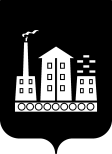 АДМИНИСТРАЦИЯГОРОДСКОГО ОКРУГА СПАССК-ДАЛЬНИЙ РАСПОРЯЖЕНИЕ08 февраля  2023 г.             г. Спасск-Дальний, Приморского края                № 55-раО проведении плановых мероприятий по отлову животных без владельцев на территории городского округа Спасск-Дальний В соответствии с Федеральным законом от 27 декабря 2018 года № 498-ФЗ «Об ответственном обращении с животными и о внесении изменений в отдельные законодательные акты Российской Федерации», постановлением Правительства Приморского края от 30 января 2020 года № 62-пп «Об утверждении Порядка осуществления деятельности по обращению с животными без владельцев в Приморском крае», муниципальным контрактом № 0120300018223000005 от            06 февраля  2023 года, руководствуясь Уставом городского округа Спасск-ДальнийУтвердить график проведения плановых мероприятий по отлову животных без владельцев обществом с ограниченной ответственностью «Аристократ» (Анучинский район, с. Таежка, ул. Новая, 24а) в соответствии с условиями муниципального контракта с 10 февраля 2023 года по 20 декабря         2023 года.Разрешить отлов животных на территории школ и детских садов в присутствии детей в случае агрессивного поведения животных, представляющих общественную опасность, в соответствии с п. 2.3 приложения № 1 к  муниципальному контракту № 0120300018223000005 от 06 февраля 2023 года. Административному управлению Администрации городского округа Спасск-Дальний (Моняк) опубликовать настоящее распоряжение в средствах массовой информации и разместить на официальном сайте правовой информации городского округа Спасск-Дальний.  4. Контроль за исполнением настоящего распоряжения возложить на заместителя главы Администрации городского округа Спасск-Дальний         Патрушева К.О.Глава городского округа Спасск-Дальний                                           О.А. Митрофанов